Elementi i odrednice glazbe   Osnovni elementi glazbe su:ton (koji određuje melodiju i harmoniju)ritam (njegove komponente tempo, mjera i artikulacija)dinamikaosobine tona kao što su tembar i tekstura tona.Pri glazbenoj izvedbi važno je fraziranje, a ono zajedno s tempom i dinamikom daje djelu ljepotu, te u potpunosti ovisi od izvođača. U glazbi postoje i ukrasi, glazbeni ornamenti koji kratkim izmjenama tonova "igraju" oko glavnog tona melodije.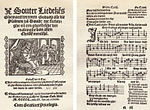                Njemački psalmi iz 1540., pisani koralnom notacijomNačin bilježenja tonova na papiru nazivamo notacijom, te je ona obično preduvjet praktičnog izvođenja glazbe, te se uči od samog početka učenja glazbe. Notacija se kroz stoljeća razvijala, još od starogrčke notacije. U srednjem vijeku Guido Aretinski je razvio neume kojima se bilježilo gregorijansko pjevanje, a postavio ih je na četiri obojene crte. Od njih su se razvilo koralno notno pismo, u obliku kvadratića, a od njega današnje notno pismo na pet crta crtovlja.Guido Aretinski je razvio solmizaciju, nazive tonova koje koristimo pri pjevanju, a kasnije je tomu dodana i glazbena abeceda.